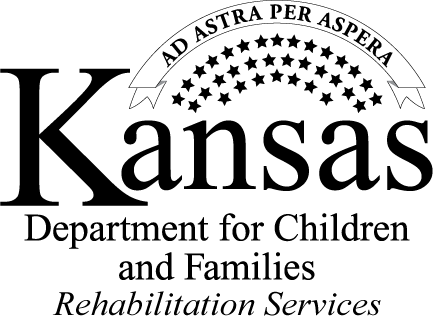 Please send completed referral to Talia Bayer Talia.Bayer@ks.gov  or fax 785-291-3329  To be completed by high schoolFrom:	            	School				___________________________________________________________	            	Address/County			___________________________________________________________	          	School District#/Building Name	___________________________________________________________	           	Phone				___________________________________________________________	               Name/Position Title		___________________________________________________________		Email Address 			___________________________________________________________Student: 	Name 				___________________________________________________________Address				___________________________________________________________City/State/Zip Code		___________________________________________________________County				___________________________________________________________Phone 				___________________________________________________________Birth Date			___________________________________________________________Expected Date to complete or exit high school		___________________________________________________________Referral Accompanied by: 	Signed release of information  and IEP  or 504 Plan To be completed by Student, Parent/Legal Guardian (if applicable) Best time to schedule a meeting: _______________________________________________________________________Pre-Employment Transition Services:Which services are you interested in?Consent for referral/release of information on back of page, please review and signNot an application for Vocational Rehabilitation (VR) Services CONSENT FOR REFERRAL/RELEASE OF INFORMATION Below is the signature authorization for ____________________________________ to be referred for Pre-Employment Transition Services (Pre-ETS), Program of Kansas Rehabilitation Services (RS) with the Department for Children and Families (DCF). I consent to the release of the information about me to be sent to RS for purposes of Pre-ETS and the school to discuss planning and service delivery.  Signature of Student ________________________________________________________Date___________________ Signature of Parent/Legal Guardian ____________________________________________ Date___________________Print Name of Parent/Legal Guardian ___________________________________________ If signed by parent/legal guardian (if applicable), please provide address and phone number if different than the student’s. Address: __________________________________________________________________________________________
Phone:    __________________________________________________________________________________________Email: 	  __________________________________________________________________________________________Auxiliary Aids needed: ____________________________________________________________________________(Examples: Braille, Large Print, Sign Language Interpreter)East Region High School Referral for Pre-Employment Transition Services_____ Job exploration counseling_____ Work-Based Learning Experiences_____ Instruction on self-advocacy _____ Counseling on opportunities for enrollment in comprehensive            transition or postsecondary education programs_____ Workplace readiness training to develop social skills and    independent living skills